	Додаток № 2 до тендерної документаціїПодається на фірмовому бланку,у вигляді, наведеному нижче.Учасник не повинен відступати від даної форми.         Дата документа, реєстраційний індекс документа                           Найменування адресата     Вимоги щодо технічних, якісних та інших характеристик предмета закупівліНайменування предмету закупівлі: 44110000-4 Конструкційні матеріалиКод товару що найбільше відповідає назві номенклатурної позиції предмета закупівлі: 44111200-3 Цемент44111300-4 Керамічні вироби44113120-2 Тротуарна плитка  Кількість та найменування товару:3.  Характеристика виробів, що є предметом закупівлі(товару):Інформація про необхідні технічні, якісні та кількісні характеристики предмета закупівлі — технічні вимоги до предмета закупівлі  В місцях де технічна специфікація містить посилання на конкретні марку чи виробника або на конкретний процес, що характеризує послугу певного суб’єкта господарювання, чи на торгові марки, патенти, типи або конкретне місце походження чи спосіб виробництва, вважати вираз  "або еквівалент".  Упаковка, в якій відвантажується товар, повинна відповідати технічним умовам, забезпечувати його зберігання та бути непошкодженою під час транспортування.Ціна на предмет закупівлі (товар)  повинна враховувати: затрати на завантажувальні та розвантажувальні роботи, податки, доставку, обмін Товару (при необхідності). Товар постачається за рахунок Учасника за адресою: Волинська обл. м. Горохів, вул. Паркова, 22 Доставка товару здійснюється в робочі дні з 8-00 до 16-00 години згідно замовлення здійснюється автомобільним транспортом Постачальника.Товар повинен бути новим і таким, що раніше не був у вжитку не перебуває в заставі або під арештом, вільний від претензій третіх осіб, не пізніше 2-х місяців з дати виготовлення. Товар повинен бути в спеціальній упаковці, яка відповідає характеру товару і захищає його від пошкоджень під час поставки, транспортування та зберігання. Учасник повинен підтвердити можливість поставки запропонованого ним товару, у кількості та в терміни, визначені цією тендерної документацією та пропозицією Учасника (надати гарантійний лист (в довільній формі)). На підтвердження учасник у складі пропозиції повинен надати оригінал листа виробника, яким підтверджується можливість поставки Учасником товару/товарів, що є предметом даної процедури закупівлі, у кількості, та в терміни, визначені цією тендерною документацією та пропозицією Учасника. Лист повинен включати в себе: назву Учасника, номер закупівлі, а також назву предмета закупівлі. У разі якщо учасник не є виробником, на підтвердження можливості поставки запропонованого товару учасник надає скановану копію договору про співпрацю, термін дії якого повинен становити не менше ніж до кінця 2024 року.       Посада, прізвище, ініціали, підпис уповноваженої особи Учасника, завірені печаткою(за наявності)Неякісний товар підлягає обов’язковій заміні. Всі витрати пов’язані із заміною товару несе постачальник№ з/пНайменуванняОд. виміруКількість1Цемент М500 (Портландцемент) мішок 50 кгшт2002Бруківкам21203Поребрикшт1404Тротуарна плитка ( 35*35 см 440 шт) сірого кольорум2       53,96Плитка облицювальна на підлогу ( 60*60 см 40 шт)м214,407Плитка облицювальна на стіну (29,7 * 60 см 250 шт)м244,55   ДК 021:2015: 44110000-4 Конструкційні матеріали  (Цемент М500 (Портландцемент)   ДК 021:2015: 44110000-4 Конструкційні матеріали  (Цемент М500 (Портландцемент)   ДК 021:2015: 44110000-4 Конструкційні матеріали  (Цемент М500 (Портландцемент)   ДК 021:2015: 44110000-4 Конструкційні матеріали  (Цемент М500 (Портландцемент)   ДК 021:2015: 44110000-4 Конструкційні матеріали  (Цемент М500 (Портландцемент)Найменування товаруНайменування товаруНайменування товаруТехнічні показники та технічна документація, якій повинен відповідати ТоварТехнічні показники та технічна документація, якій повинен відповідати ТоварОдиниця виміруКількість1Цемент М500 (Портландцемент) ДСТУБ В.2.7-46:2010 Цемент М500 (Портландцемент) ДСТУБ В.2.7-46:2010 Цемент М500 (Портландцемент) ДСТУБ В.2.7-46:2010 Цемент згідно з вимогам ДСТУ Б В.2.7-46:2010 «Цементи загальнобудівельного призначення. Технічні умови» :- портландцемент з  мінеральними добавками-від 6% до 20 % ;- добавка- вапняк;      - міцність цементу – 500;- цемент із високою ранньою міцністю;- цемент нормованого складу;- пакування в паперових мішках по 50 кг;- гарантійний термін відповідності цементу всім вимогам ДСТУ Б В.2.7-46:2010 на день поставки повинен становити не менше, ніж 50 діб.Цемент згідно з вимогам ДСТУ Б В.2.7-46:2010 «Цементи загальнобудівельного призначення. Технічні умови» :- портландцемент з  мінеральними добавками-від 6% до 20 % ;- добавка- вапняк;      - міцність цементу – 500;- цемент із високою ранньою міцністю;- цемент нормованого складу;- пакування в паперових мішках по 50 кг;- гарантійний термін відповідності цементу всім вимогам ДСТУ Б В.2.7-46:2010 на день поставки повинен становити не менше, ніж 50 діб.     шт2002БруківкаБруківкаБруківкаФорма – цеглинкаТовщина – 4 смКолір – коричневийКолір – жовтий                                                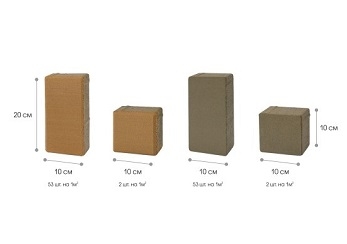 Технології виробництва:вібропресування.Товар повинен характеризуватись високою міцністю та морозостійкістю, низьким водопоглинанням і низькою здатністю до стирання. Покриття підходить для пішохідних ділянок.Форма – цеглинкаТовщина – 4 смКолір – коричневийКолір – жовтий                                                Технології виробництва:вібропресування.Товар повинен характеризуватись високою міцністю та морозостійкістю, низьким водопоглинанням і низькою здатністю до стирання. Покриття підходить для пішохідних ділянок.м 2м 2100203ПоребрикПоребрикПоребрикМатеріал - бетонКолір – сірийМорозостійкість - F200Довжина –  100 смШирина – 6 смВисота –  20 смКраїна виробник –Україна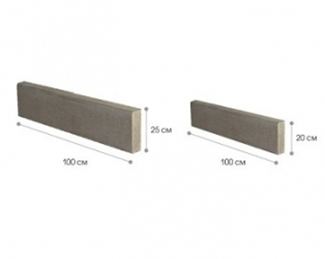 Матеріал - бетонКолір – сірийМорозостійкість - F200Довжина –  100 смШирина – 6 смВисота –  20 смКраїна виробник –Українашт1404Тротуарна плитка 440 штТротуарна плитка 440 штТротуарна плитка 440 штРозмір 35*35 Матеріал - бетонКолір – сірийМорозостійкість - F200Довжина –  35 смШирина – 35 смВисота –  4 смКраїна виробник -УкраїнаРозмір 35*35 Матеріал - бетонКолір – сірийМорозостійкість - F200Довжина –  35 смШирина – 35 смВисота –  4 смКраїна виробник -Українам253,95Плитка облицювальна на підлогу( 40 шт)Плитка облицювальна на підлогу( 40 шт)Плитка облицювальна на підлогу( 40 шт)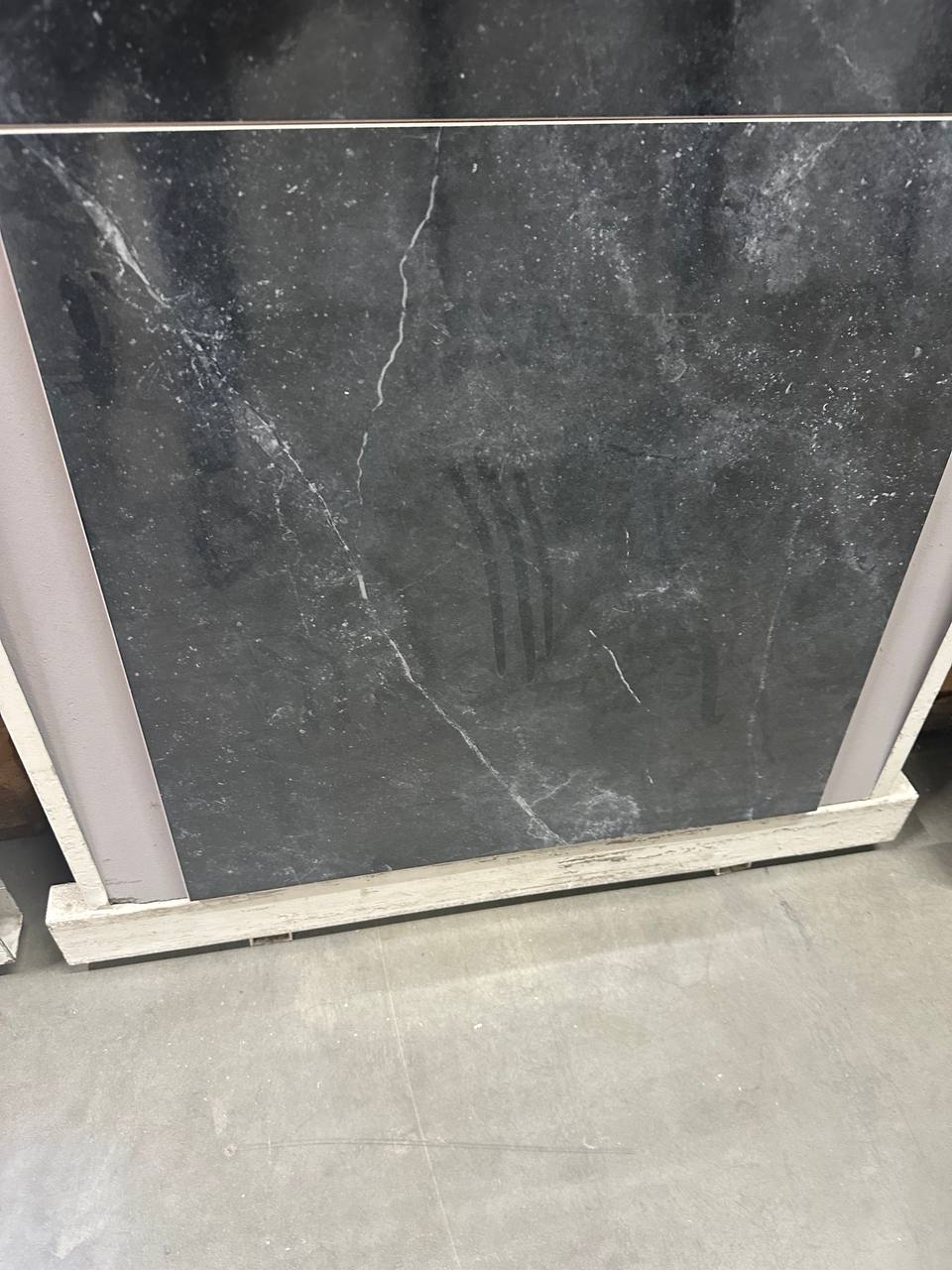 Тип поверхні: глянцеваШирина: 60 смДовжина: 60 смКолір: темно-сірийІмітація: під мраморМатеріал: керамікаСфера застосування: для внутрішніх та зовнішніх робітТип поверхні: глянцеваШирина: 60 смДовжина: 60 смКолір: темно-сірийІмітація: під мраморМатеріал: керамікаСфера застосування: для внутрішніх та зовнішніх робітм214,406Плитка облицювальнана стіну(250 шт)Плитка облицювальнана стіну(250 шт)Плитка облицювальнана стіну(250 шт)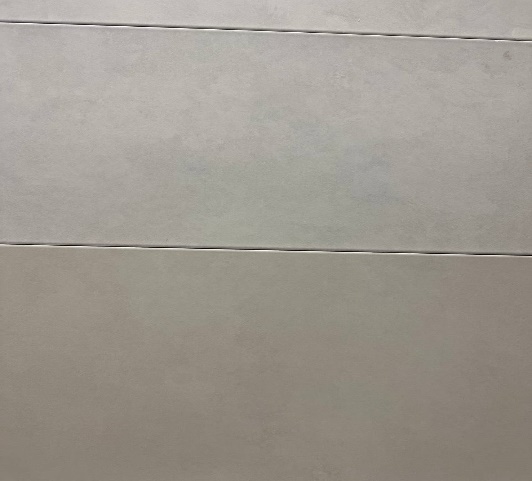 Тип поверхні: глянцеваШирина: 29,7 смДовжина: 60 смКолір: світло – сірийМатеріал: керамікаСфера застосування: для внутрішніх та зовнішніх робітТип поверхні: глянцеваШирина: 29,7 смДовжина: 60 смКолір: світло – сірийМатеріал: керамікаСфера застосування: для внутрішніх та зовнішніх робітм244,55 ЯКІСНІ ПОЛОЖЕННЯ ЯКІСНІ ПОЛОЖЕННЯ ЯКІСНІ ПОЛОЖЕННЯ ЯКІСНІ ПОЛОЖЕННЯ ЯКІСНІ ПОЛОЖЕННЯ ЯКІСНІ ПОЛОЖЕННЯ ЯКІСНІ ПОЛОЖЕННЯ ЯКІСНІ ПОЛОЖЕННЯ11У складі пропозиції Учасники повинні надати Сертифікати якості виробників або сертифікати відповідності у відповідності до чинного законодавства України на кожне найменування товару. Якщо товар не підлягає сертифікації,  надається копія довідки про те, що дана продукція не підлягає обов’язковій сертифікації в Україні з посиланням на нормативний актУ складі пропозиції Учасники повинні надати Сертифікати якості виробників або сертифікати відповідності у відповідності до чинного законодавства України на кожне найменування товару. Якщо товар не підлягає сертифікації,  надається копія довідки про те, що дана продукція не підлягає обов’язковій сертифікації в Україні з посиланням на нормативний актУ складі пропозиції Учасники повинні надати Сертифікати якості виробників або сертифікати відповідності у відповідності до чинного законодавства України на кожне найменування товару. Якщо товар не підлягає сертифікації,  надається копія довідки про те, що дана продукція не підлягає обов’язковій сертифікації в Україні з посиланням на нормативний акт